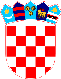 REPUBLIKA HRVATSKAVUKOVARSKO-SRIJEMSKA ŽUPANIJA OPĆINA TOVARNIK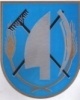  OPĆINSKI NAČELNIKKLASA: 022-05/20-02/06URBROJ: 2188/12-03/01-20- 25Tovarnik, 15.5.2020. OPĆINSKOM VIJEĆU OPĆINE TOVARNIK - vijećnicimaPREDMET: Prijedlog odluke o imenovanju  članova  Povjerenstva za uvođenje u posjed PRAVNA OSNOVA: članka 39. stavak 2. Zakona o poljoprivrednom zemljištu  ( Narodne novine br. 20/18 i 115/18 ) i članak  31. Statuta Općine Tovarnik („Službeni vjesnik“ Vukovarsko-srijemske županije, broj 4/13, 14/13 i 1/18)PREDLAGATELJ: Predsjednik Općinskog vijeća Općine Tovarnik NADLEŽNOST ZA DONOŠENJE: Općinsko vijećeTEKST PRIJEDLOGA: Na temelju članka 39. stavak 2. Zakona o poljoprivrednom zemljištu  ( Narodne novine br. 20/18 i 115/18 ) i članka   31. Statuta Općine Tovarnik („Službeni vjesnik“ Vukovarsko-srijemske županije, broj 4/13, 14/13, 1/18, 6/18, 3/20 ) Općinsko vijeće Općine Tovarnik na svojoj 26. sjednici održanoj dana 22.5.2020. d o n o s i ODLUKE O IMENOVANJU  ČLANOVA  POVJERENSTVA ZA UVOĐENJE U POSJEDČlanak 1.Ovom se odlukom imenuju   članovi povjerenstva za uvođenje u posjed na osnovi sklopljenog ugovora o  zakupu poljoprivrednog zemljišta u vlasništvu RH. Članak 2.U povjerenstvo iz članka 1. ove odluke imenuju se:._____________________, član povjerenstva pravne struke _____________________, član povjerenstva geodetske struke_____________________, član povjerenstva agronomske struke Članak 3.Imenovani članovi su  dužni  obavljati poslove sukladno Zakonu o poljoprivrednom zemljištu, podzakonskim  propisima iz područja poljoprivrede te pravilima struke a za svoj rad imaju  pravo na naknadu sukladno posebnoj odluci vijeća. Članak 4.Ova odluka stupa na snagu danom donošenja  a objavit će se u „Službenom vjesniku“ Vukovarsko-srijemske županije.PREDLAGATELJDubravko Blašković, predsjednik  